ДОГОВОР № 5-340/Д-18на поставку товаровг. Новосибирск                                                                                                                                   «13» августа 2018 г. Идентификационный код закупки № 181540211315554020100100520010000000 Федеральное государственное бюджетное образовательное учреждение высшего образования «Сибирский государственный университет путей сообщения» (СГУПС), именуемое в дальнейшем Заказчик, в лице проректора Васильева Олега Юрьевича, действующего на основании доверенности № 48 от  24.11.2017г., с одной стороны, и Общество с ограниченной ответственностью «Сибсветторг», именуемое в дальнейшем Поставщик, в лице директора Вернова Сергея Леонидовича,  действующего  на основании  Устава, с другой стороны, в результате осуществления закупки в соответствии с Федеральным законом от  05.04.2013г. № 44-ФЗ путем проведения электронного аукциона №ЭА-18/0351100001718000040 для субъектов малого предпринимательства и социально ориентированных некоммерческих организаций, на основании протокола подведения итогов от 02.08.2018г, заключили  путем подписания электронной  подписью гражданско-правовой договор бюджетного учреждения – настоящий договор поставки товаров (далее – договор) о нижеследующем: 1.Предмет договора1.1. По настоящему договору Поставщик принимает на себя обязательства по поставке  товара – электротехнических  материалов, а Заказчик обязуется принять товар и оплатить его стоимость.1.2. Поставщик поставляет  электротехнические материалы, перечень которых предусмотрен спецификацией, производит их доставку и передачу на складе Заказчика по адресу ул. Дуси Ковальчук 191 1.3. Наименование, технические и качественные характеристики, количество, цена поставляемых электротехнических материалов (далее – товар) приведены в спецификации, являющейся приложением №1 к настоящему договору.1.4. При исполнении договора по согласованию сторон допускается поставка товара,  качество, технические и функциональные характеристики (потребительские свойства) которого являются улучшенными по сравнению с качеством и соответствующими техническими и функциональными характеристиками, указанными в договоре. 2.Цена  договора и порядок оплаты      2.1. Цена договора  составляет 351 513,80 (триста пятьдесят одна тысяча пятьсот тринадцать рублей 80 коп), с учетом НДС. Сумма, подлежащая уплате Заказчиком  Поставщику (юридическому лицу или физическому лицу, в том числе зарегистрированному в качестве индивидуального предпринимателя) по настоящему договору, уменьшается на размер налогов, сборов и иных обязательных платежей в бюджеты бюджетной системы Российской Федерации, связанных с оплатой договора, если в соответствии с законодательством Российской Федерации о налогах и сборах такие налоги, сборы и иные обязательные платежи подлежат уплате в бюджеты бюджетной системы Российской Федерации Заказчиком.  2.2. Оплата цены договора производится Заказчиком  после поставки и принятия всего объема товара и подписания сторонами акта сдачи-приемки исполнения обязательств по поставке товара.  2.3.Оплата цены договора производится Заказчиком  в течение 10-ти рабочих дней со дня предоставления Поставщиком документов на оплату (счет, счет-фактура(при наличии), товарная накладная, акт сдачи-приемки исполнения обязательств по поставке товара).       2.4.Цена договора включает в себя стоимость поставляемого товара, стоимость упаковки, транспортные расходы, расходы на  доставку, погрузку и разгрузку, а также расходы по уплате всех необходимых налогов, сборов и пошлин.       2.5 Цена договора является твердой и определяется на весь срок исполнения договора, изменение цены договора возможно лишь в случаях, прямо предусмотренных законом, а также :      - при снижении цены договора по соглашению сторон без изменения, предусмотренного договором количества и качества товара и иных условий его исполнения;При этом стороны составляют и подписывают дополнительное соглашение к договору.  2.7. Заказчик производит оплату товара за счет средств бюджетного учреждения  в безналичном порядке путем перечисления денежных средств на расчетный счет Поставщика. 3. Условия поставки и принятия товара  3.1. На момент передачи Заказчику товара, он должен принадлежать Поставщику на праве собственности, не быть заложенным или арестованным, не являться предметом исков третьих лиц.  3.2. Поставка товара осуществляется в  течение 5 календарных дней со дня заключения договора.  3.3. Поставка товара по договору осуществляется путем передачи товара Заказчику по адресу: .Новосибирск,49 ул. Дуси Ковальчук д.191, склад. Перед непосредственной поставкой Поставщик уведомляет Заказчика о дне и времени поставки, но не позднее, чем за сутки до времени поставки. Уведомление производится телефонограммой, направленной работнику контрактной службы Заказчика - специалисту контрактной службы по приемке Рыжих Елене Юрьевне тел (383)328-03-80.  3.4. Доставка товара в адрес Заказчика осуществляется транспортом Поставщика или с привлечением транспорта третьих лиц за счет средств Поставщика.  3.5. Товар должно иметь необходимые маркировки, наклейки и пломбы, если такие требования предъявляются действующим законодательством.   3.6.Товар должен быть поставлен в упаковке (таре), обеспечивающей его защиту от повреждения или порчи во время транспортировки и хранения. Упаковка (тара) товара (включая его комплектующие) должна отвечать требованиям безопасности жизни, здоровья и охраны окружающей среды, иметь необходимые маркировки, наклейки, пломбы, а также давать возможность определить количество содержащегося в ней товара (опись, упаковочные ярлыки или листы и т. д.). Тара не является (является) возвратной.  При передаче товара в упаковке (таре), не обеспечивающей возможность его хранения, Заказчик вправе отказаться от его принятия и оплаты, а если товар был оплачен, потребовать возврата уплаченной денежной суммы  3.7. Приемка поставленного товара производится Заказчиком путем проведения экспертизы товара и приемки результатов исполнения  Поставщиком обязательств по договору комиссией Заказчика.  3.8. В течение 5 (пяти) рабочих дней с момента поставки (доставки) товара в адрес Заказчика, он проводит:-  экспертизу поставленного товара и представленной на него документации, на предмет их соответствия требованиям и условиям договора к предмету поставки, с составлением заключения;-  приемку результатов исполнения Поставщиком обязательств по настоящему договору, с составлением акта сдачи-приемки исполнения обязательств по договору. В случае привлечения Заказчиком к проведению экспертизы сторонних специалистов или сторонних специализированных организаций срок экспертизы  и приемки результатов исполнения обязательств по настоящему договору не может превышать 20 (двадцать) рабочих дней. 3.9. С учетом заключения  экспертизы  по предмету поставки приемочная комиссия Заказчика проводит приемку результатов исполнения Поставщиком всех обязательств, предусмотренных договором,  о чем составляется акт сдачи-приемки исполнения обязательств, который подписывается всеми членами комиссии и утверждается Заказчиком.Подписанный Заказчиком акт сдачи-приемки исполнения обязательств Заказчик передает Поставщику для подписания. В течение 3 (трех) дней с момента получения подписанного Заказчиком акта сдачи-приемки исполнения обязательств по договору Поставщик обязан подписать данный акт со своей стороны  и возвратить экземпляр акта Заказчику. 3.10.  Заказчик  направляет Поставщику мотивированный отказ от приемки результатов исполнения обязательств  в случае если, с учетом экспертизы и комиссионной приемки исполнения обязательств  по договору, Заказчик пришел к выводу, что товар не соответствует требованиям договора, является  некачественным, бракованным и (или) некомплектным, не соответствующем по количеству, ассортименту,  или  Поставщик не исполнил другие обязательства, предусмотренные условиями договора, с указанием требований, которые должен выполнить Поставщик.  3.11.В случае получения мотивированного отказа Заказчика от приемки результатов исполнения обязательств по договору, Поставщик обязан рассмотреть мотивированный отказ и самостоятельно или за свой счет устранить недостатки и исполнить требования Заказчика  в срок, указанный  в мотивированном отказе, а если срок не указан, то в течение 15 (пятнадцати) рабочих дней с момента его получения.В случае не устранения  Поставщиком недостатков и (или) невыполнения требования Заказчика, указанных в мотивированном отказе Заказчика от приемки результатов исполнения обязательств по договору, или невозможности их устранения, Заказчик вправе:- принять товар в части и отказаться от той части товара, которая не соответствует требованиям и условиям договора;- отказаться от переданного товара и (или) от его оплаты;- потребовать возмещения убытков и уплаты штрафных санкций;- принять решение об одностороннем отказе от исполнения договора.3.12. Датой поставки товара является дата принятия товара, указанная Заказчиком в товарной или товарно-транспортной накладной, датой исполнения  Поставщиком обязательств по договору является дата подписания Заказчиком акта сдачи – приемки исполнения обязательств по договору. 3.13.Подписанные сторонами документы : акт сдачи–приемки исполнения обязательств по договору, товарная и (или) товарно-транспортная накладная, счет и счет-фактура (при наличии) являются основанием для оплаты Заказчиком цены договора или стоимости поставленного товара.   3.14. В случае  мотивированного отказа Заказчика от приемки результатов исполнения обязательств, товар, доставленный в адрес Заказчика, находится на хранении у Заказчика до момента устранения недостатков, его замены, возврата Поставщику или уполномоченному представителю Поставщика.  3.15. При обоснованном отказе Заказчика от переданного Поставщиком товара,  Поставщик  самостоятельно или за свой счет обязан вывезти товар, принятый Заказчиком на хранение в течение 10-ти дней. Обоснованные расходы Заказчика, возникшие у него в связи с принятием товара на  хранение и возвратом Поставщику, подлежат возмещению последним.4. Права и обязанности сторон       4.1. Поставщик обязан передать товар Заказчику в соответствии с условиями настоящего договора, предоставить сертификаты соответствия или декларации соответствия, обязательные для данного вида товара, гигиенические сертификаты, санитарно-эпидемиологические заключения в случаях, предусмотренных действующими нормативно-правовыми актами РФ,  и иные документы, подтверждающие качество товара, оформленные в соответствии с законодательством Российской Федерации.       4.2. Поставщик обязан поставить товар Заказчику  в полном соответствии с условиями и обязательствами, предусмотренными настоящим договором.        4.3. Поставщик  обязан своевременно предоставлять Заказчику достоверную информацию о ходе исполнения своих обязательств по поставке, в том числе о сложностях, возникающих при исполнении договора.       4.4. Поставщик обязан обеспечить  соответствие  поставляемого товара  техническим требованиям  и  техническим  условиям  изготовителя  при  ее эксплуатации и хранении  в  течение срока, оговоренного в сопроводительной документации на товар,  и  нести все расходы по замене или ремонту дефектного товара, выявленного  Заказчиком  в  течение срока действия гарантийных обязательств, если   дефект   не   обусловлен   условиями   хранения   или   неправильной эксплуатацией.       4.5. Поставщик обязан обеспечить  гарантийное  обслуживание  поставляемого товара в соответствии с гарантийными обязательствами.       4.6. Заказчик обязан  принять товар и оплатить его стоимость на условиях настоящего договора.        4.7. Заказчик вправе получать от Поставщика объяснения, связанные с поставкой товара, обусловленного договором.       4.8.  Ни одна из сторон не вправе передавать свои права и обязательства по  настоящему  договору третьей стороне без письменного согласия другой стороны.5.Гарантийные обязательства       5.1. Поставщик несет ответственность за качество всего состава поставляемого товара  в течение гарантийного срока.        5.2. Срок гарантии на поставляемый товар -  не установлен.        5.3. Поставщик гарантирует, что поставленный по договору товар изготовлен в соответствии с действующими стандартами и нормами.6 Ответственность сторон    6.1. Сторона, не исполнившая или ненадлежащим образом исполнившая свои обязательства по настоящему договору, обязана возместить другой стороне причиненные этим убытки.    6.2. В случае просрочки Поставщиком исполнения  обязательств, предусмотренных договором, а также в случае неисполнения или ненадлежащего исполнения Поставщиком обязательств, предусмотренных договором, Заказчик начисляет неустойку (пеню, штраф) и  направляет  Поставщику  требование об уплате пени.    6.3. Пеня начисляется за каждый день просрочки исполнения Поставщиком обязательства, предусмотренного договором, в размере одной трехсотой действующей на дату уплаты пени ключевой ставки  Центрального банка Российской Федерации от цены договора, уменьшенной на сумму, пропорциональную объему обязательств, предусмотренных договором и фактически исполненных  Поставщиком.    6.4. За каждый факт неисполнения или ненадлежащего исполнения Поставщиком обязательств, предусмотренных договором, за исключением просрочки исполнения обязательств (в том числе гарантийного обязательства), предусмотренных договором, размер штрафа устанавливается в виде фиксированной суммы – 3% цены  договора (этапа договора).    6.5. За каждый факт неисполнения или ненадлежащего исполнения Поставщиком обязательства, предусмотренного  договором, которое не имеет стоимостного выражения, размер штрафа устанавливается  в виде фиксированной суммы – 1000 рублей.    6.6. В случае просрочки исполнения Заказчиком обязательств, предусмотренных договором, а также в иных случаях  неисполнения или ненадлежащего исполнения  Заказчиком обязательств, предусмотренных договором,  Поставщик вправе потребовать уплаты неустойки ( штрафа, пени) на следующих условиях:-  пеня начисляется за каждый день просрочки исполнения Заказчиком обязательства, предусмотренного договором, начиная со дня, следующего после дня истечения установленного договором срока исполнения обязательства, и составляет  одну трехсотую действующей на дату уплаты пени ключевой ставки  Центрального банка РФ от не уплаченной в срок суммы;- штраф устанавливается за каждый факт неисполнения Заказчиком обязательств, предусмотренных договором, за исключением просрочки исполнения обязательств, предусмотренных договором,  в виде фиксированной суммы -  1000 рублей.   6.7. Общая сумма начисленной неустойки (штрафов, пени) за неисполнение или ненадлежащее исполнение Поставщиком обязательств, предусмотренных договором, не может превышать цену  договора.   6.8. Общая сумма начисленной неустойки (штрафов, пени) за ненадлежащее исполнение Заказчиком обязательств, предусмотренных договором, не может превышать цену договора.   6.9. Сторона освобождается от уплаты штрафа, пени, если докажет, что неисполнение или ненадлежащее исполнение обязательства, предусмотренного договором, произошло вследствие непреодолимой силы или по вине другой стороны.   6.10. Возмещение убытков и выплата неустойки не освобождает стороны от исполнения своих обязательств по договору в полном объеме. 7. Обеспечение исполнения контракта 7.1 Размер обеспечения исполнения настоящего договора установлен в сумме  67 388,73 рублей и предоставляется с учетом антидемпинговых мер, если такая обязанность Поставщика возникла на момент заключения договора.7.2. Исполнение договора может  быть обеспечено, по усмотрению Поставщика, или предоставлением банковской гарантии, выданной банком, или внесением денежных средств на счет заказчика. 7.3. Если обеспечение исполнения договора представлено Поставщиков путем внесения денежных средств на счет Заказчика, то такое обеспечение возвращается  Заказчиком в полном объеме при условии надлежащего исполнения Поставщиком условий договора, подтвержденного подписанного сторонами акта сдачи-приемки исполнения обязательств по договору. 7.4.Денежные средства, внесенные в качестве обеспечения исполнения договора, возвращаются Заказчиком за минусом  суммы ущерба и (или)  суммы штрафных санкций, рассчитанных по условиям договора и удержанных без согласия Поставщика, в случае если при исполнении договора:- Поставщиком были допущены нарушения условий  договора, которые были отражены в акте сдачи-приемки исполнения обязательств по договору, но не повлекли за собой отказ Заказчика от приемки результатов исполнения обязательств,- Поставщиком были устранены  недостатки и своевременно исполнены требования, указанные Заказчиком в мотивированном отказе от  приемки результатов исполнения обязательств.7.5. Возврат денежных средств  осуществляется Заказчиком на основании письменного  требования Поставщика  о возврате суммы обеспечения, в течение пяти банковских дней со дня получения Заказчиком соответствующего письменного требования,  на банковский счет, указанный  участником в таком письменном требовании.7.6.  Денежная сумма, полученная Заказчиком в обеспечение исполнения настоящего договора, удерживается Заказчиком без согласия Поставщика, а также без обращения в суд и не подлежит возврату Поставщику  в следующих случаях:- неисполнения Поставщиком условий договора полностью или в части- ненадлежащее исполнения Поставщиком обязательств, предусмотренных настоящим договором, которое повлекло отказ Заказчика от принятия и оплаты товара или односторонний отказ Заказчика от исполнения договора.8. Обстоятельства непреодолимой силы       8.1.Ни одна из сторон не несет ответственности перед другой стороной за неисполнение обязательств по настоящему договору, обусловленных действием непреодолимой силы, т. е. чрезвычайных и непредотвратимых при данных условиях обстоятельств, в том числе объявления или фактическая война, гражданские волнения, эпидемии, эмбарго, пожары, землетрясения, наводнения и другие природные стихийные бедствия, а также издание актов государственных органов.       8.2.Сторона, подвергшаяся действиям непреодолимой силы, обязана немедленно известить об этом другую сторону телефаксом или телеграммой о возникновении, виде, возможной продолжительности действия непреодолимой силы и о том, что исполнению каких именно обязанностей она препятствует. Если эта сторона своевременно не сообщит указанную выше информацию, она лишается в дальнейшем права ссылаться на непреодолимую силу как на обстоятельство, освобождающее ее от ответственности.       8.3.Наступление обстоятельств непреодолимой силы, при условии соблюдения указанных выше действий, продлевает срок исполнения обязательств по договору на период, который соответствует сроку действия непреодолимой силы и разумному сроку для устранения ее последствий.       8.4.Если действие непреодолимой силы продолжается свыше одного месяца, стороны обязаны согласовать условия дальнейшего действия либо прекращения договора.9. Порядок разрешения споров       9.1. Все споры или разногласия, возникающие между сторонами по настоящему  договору  или в связи с ним, разрешаются путем переговоров между сторонами.       9.2.  Любые споры, не урегулированные во внесудебном порядке, разрешаются арбитражным судом Новосибирской области.       9.3. До передачи спора на разрешение арбитражного суда стороны должны принять меры к его урегулированию в претензионном порядке. Претензия должна быть рассмотрена и по ней должен быть дан письменный ответ по существу стороной, которой адресована претензия, в срок не позднее 10 (десяти) календарный дней со дня ее получения.10.Срок действия  договора и прочие условия.     10.1. Договор считается заключенным с момента подписания сторонами электронной версии  договора   и действует до исполнения сторонами своих обязательств.    10.2.  Договора заключается в электронной форме и подписывается сторонами  электронной подписью.     10.3.При наличии обоюдного согласия стороны вправе подписать бумажный экземпляр договора, который  подписывается сторонами после подписания сторонами электронного варианта.  10.4. Любые изменения и дополнения к настоящему договору имеют силу только в том случае, если они   оформлены в письменном виде и подписаны обеими сторонами.  10.5.При исполнении договора не допускается перемена Поставщика , за исключением случая, если новый Поставщик  является правопреемником Поставщика  по настоящему договору вследствие реорганизации юридического лица в форме преобразования, слияния или присоединения.  10.6. В случае перемены Заказчика права и обязанности Заказчика, предусмотренные договором, переходят к новому Заказчику.11. Порядок расторжения договора  11.1 Расторжение договора допускается по соглашению сторон, по решению суда, в случае одностороннего отказа стороны договора от исполнения  в соответствии с гражданским законодательством РФ.  11.2 Заказчик вправе принять решение об одностороннем отказе от исполнения договора по основаниям, предусмотренным Гражданским кодексом Российской Федерации для одностороннего отказа от исполнения отдельных видов обязательств.  11.3. Решение Заказчика об одностороннем отказе от исполнения договора не позднее чем в течение трех рабочих дней с даты  принятия такого решения, размещается в единой информационной системе и направляется Поставщику  по почте заказным письмом с уведомлением о вручении по адресу Поставщика, указанному в договоре, а также телеграммой, либо посредством факсимильной связи, либо по адресу электронной почты, либо с использованием иных средств связи и доставки, обеспечивающих фиксирование такого уведомления и получение Заказчиком подтверждения о его вручении Поставщику. 11.4.  Выполнение Заказчиком  требований, указанных в п.11.3 договора, считается надлежащим уведомлением Поставщика об одностороннем отказе от исполнения договора. Датой такого надлежащего уведомления признается дата получения Заказчиком подтверждения о вручении Поставщику  указанного уведомления либо дата получения Заказчиком информации об отсутствии Поставщика по его адресу, указанному в договоре. При невозможности получения указанных подтверждения либо информации датой такого надлежащего уведомления признается дата по истечении 30  дней с даты размещения решения Заказчика об одностороннем отказе от исполнения договора в единой информационной системе.  11.5. Решение Заказчика об одностороннем отказе от исполнения договора вступает в силу и договор считается расторгнутым через 10 дней с даты надлежащего уведомления Заказчиком Поставщика об одностороннем отказе от исполнения договора.  11.6. Заказчик отменяет не вступившее в силу решение об одностороннем отказе от исполнения договора, если в течение десятидневного срока с даты надлежащего уведомления Поставщика  о принятом решении об одностороннем отказе от исполнения договора устранено нарушение условий договора, послужившее основанием для принятия указанного решения, а также Заказчику компенсированы затраты на проведение экспертизы (если экспертиза проводилась). Данное правило не применяется в случае повторного нарушения Поставщиком  условий договора, которые в соответствии с гражданским законодательством являются основанием для одностороннего отказа Заказчика от исполнения договора.  11.7. Заказчик принимает решение об одностороннем отказе от исполнения договора, если в ходе исполнения договора установлено, что Поставщик  не соответствует установленным документацией об электронном аукционе  требованиям к участникам аукциона или предоставил недостоверную информацию о своем соответствии таким требованиям, что позволило ему стать победителем аукциона.  11.8. Поставщик  вправе принять решение об одностороннем отказе от исполнения договора по основаниям, предусмотренным Гражданским кодексом Российской Федерации для одностороннего отказа от исполнения отдельных видов обязательств.   11.9. Решение Поставщика  об одностороннем отказе от исполнения договора не позднее чем в течение трех рабочих дней с даты  принятия такого решения, направляется Заказчику по почте заказным письмом с уведомлением о вручении по адресу Заказчика, указанному в договоре, а также телеграммой, либо посредством факсимильной связи, либо по адресу электронной почты, либо с использованием иных средств связи и доставки, обеспечивающих фиксирование такого уведомления и получение Поставщиком  подтверждения о его вручении Заказчику. Выполнение Поставщиком указанных требований  считается надлежащим уведомлением Заказчика об одностороннем отказе от исполнения договора. Датой такого надлежащего уведомления признается дата получения Поставщиком  подтверждения о вручении Заказчику указанного уведомления. 11.10. Решение Поставщика  об одностороннем отказе от исполнения договора вступает в силу и договор считается расторгнутым через десять дней с даты надлежащего уведомления Поставщиком Заказчика об одностороннем отказе от исполнения договора. 11.11. Поставщик  обязан отменить не вступившее в силу решение об одностороннем отказе от исполнения договора, если в течение десятидневного срока с даты надлежащего уведомления Заказчика о принятом решении об одностороннем отказе от исполнения договора устранены нарушения условий договора, послужившие основанием для принятия указанного решения. 11.12. При расторжении договора в связи с односторонним отказом стороны договора от исполнения договора другая сторона договора вправе потребовать возмещения только фактически понесенного ущерба, непосредственно обусловленного обстоятельствами, являющимися основанием для принятия решения об одностороннем отказе от исполнения договора.12.Юридические адреса сторонПриложение №1 к договору С П Е Ц И Ф И К А Ц И Я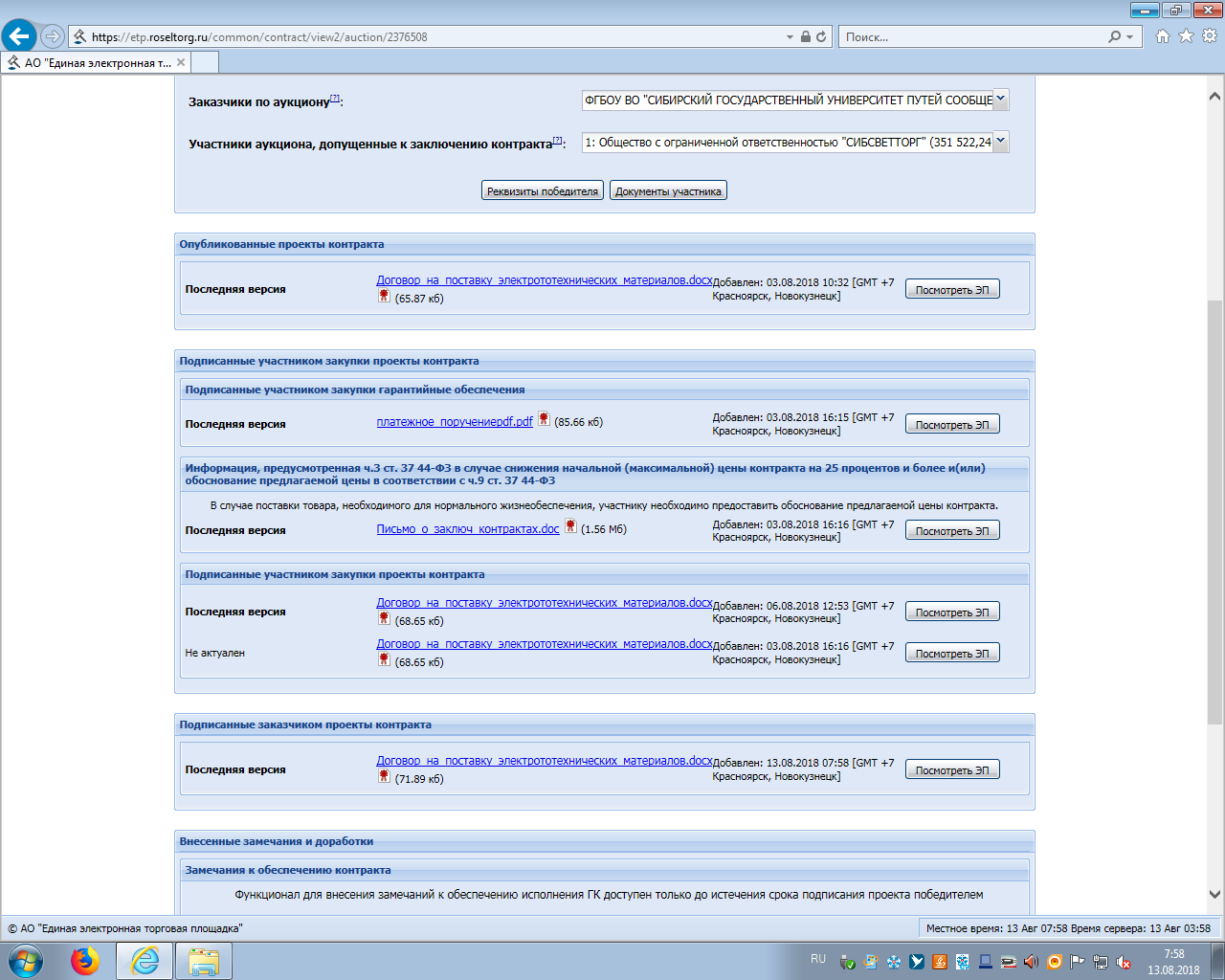 Заказчик:ФГБОУ ВО «Сибирский государственный университет путей сообщения» (СГУПС).Новосибирск,49 ул.Дуси Ковальчук д.191, ИНН: 5402113155 КПП 540201001ОГРН 1025401011680     ОКПО 01115969Получатель: УФК по Новосибирской области (СГУПС л/с 20516Х38290)БИК 045004001Банк: СИБИРСКОЕ ГУ Банка России  г.НовосибирскРасчетный счет   40501810700042000002Проректор ________________ О.Ю.ВасильевЭлектронная подписьПоставщик:Общество с ограниченной ответственностью«Сибсветторг»630132 г. новосибирск ул. Челюскинцев д.5 офис 2 тел. (383) 347-85-15 Email: sst.08@bk.ruИНН 5406778545 КПП 540601001ОГРН 1145476046088 ОКПО 34492612ОКТМО 50701000р/счет  40702810300010001034 НОВОСИБИРСКИЙ ФИЛИАЛ ПАО БАНКА «ФК ОТКРЫТИЕ»кор/счет 30101810550040000839 БИК 045004839дата постановки на учет в налоговом органе 09.04.2014Директор_______________С.Л.ВерновЭлектронная подпись№ п/п№ п/п№ п/пНаименование продукцииНаименование продукцииНаименование продукцииНаименование продукцииНаименование продукцииНаименование продукцииНаименование продукцииНаименование продукцииНаименование продукцииНаименование продукцииНаименование продукцииНаименование продукцииНаименование продукцииНаименование продукцииНаименование продукцииНаименование продукцииНаименование продукцииНаименование продукцииНаименование продукцииЕдиницы
измеренияЕдиницы
измеренияКол-воКол-воКол-воКол-воСумма с НДС,
руб.Сумма с НДС,
руб.Цена за
единицу
с учетом 
НДС, руб.Цена за
единицу
с учетом 
НДС, руб.Цена за
единицу
с учетом 
НДС, руб.Цена за
единицу
с учетом 
НДС, руб.№ п/п№ п/п№ п/пНаименование продукцииНаименование продукцииНаименование продукцииНаименование продукцииНаименование продукцииНаименование продукцииНаименование продукцииНаименование продукцииНаименование продукцииНаименование продукцииНаименование продукцииНаименование продукцииНаименование продукцииНаименование продукцииНаименование продукцииНаименование продукцииНаименование продукцииНаименование продукцииНаименование продукцииЕдиницы
измеренияЕдиницы
измеренияКол-воКол-воКол-воКол-воСумма с НДС,
руб.Сумма с НДС,
руб.Цена за
единицу
с учетом 
НДС, руб.Цена за
единицу
с учетом 
НДС, руб.Цена за
единицу
с учетом 
НДС, руб.Цена за
единицу
с учетом 
НДС, руб.111Вилка прямая с заземлением белая 16А 250ВВилка прямая с заземлением белая 16А 250ВВилка прямая с заземлением белая 16А 250ВВилка прямая с заземлением белая 16А 250ВВилка прямая с заземлением белая 16А 250ВВилка прямая с заземлением белая 16А 250ВВилка прямая с заземлением белая 16А 250ВВилка прямая с заземлением белая 16А 250ВВилка прямая с заземлением белая 16А 250ВВилка прямая с заземлением белая 16А 250ВВилка прямая с заземлением белая 16А 250ВВилка прямая с заземлением белая 16А 250ВВилка прямая с заземлением белая 16А 250ВВилка прямая с заземлением белая 16А 250ВВилка прямая с заземлением белая 16А 250ВВилка прямая с заземлением белая 16А 250ВВилка прямая с заземлением белая 16А 250ВВилка прямая с заземлением белая 16А 250ВВилка прямая с заземлением белая 16А 250Вштшт303030301'113.301'113.3037.1137.1137.1137.11222Вилка угловая с заземлением белая 16А 250ВВилка угловая с заземлением белая 16А 250ВВилка угловая с заземлением белая 16А 250ВВилка угловая с заземлением белая 16А 250ВВилка угловая с заземлением белая 16А 250ВВилка угловая с заземлением белая 16А 250ВВилка угловая с заземлением белая 16А 250ВВилка угловая с заземлением белая 16А 250ВВилка угловая с заземлением белая 16А 250ВВилка угловая с заземлением белая 16А 250ВВилка угловая с заземлением белая 16А 250ВВилка угловая с заземлением белая 16А 250ВВилка угловая с заземлением белая 16А 250ВВилка угловая с заземлением белая 16А 250ВВилка угловая с заземлением белая 16А 250ВВилка угловая с заземлением белая 16А 250ВВилка угловая с заземлением белая 16А 250ВВилка угловая с заземлением белая 16А 250ВВилка угловая с заземлением белая 16А 250Вштшт505050501'712.501'712.5034.2534.2534.2534.25333Распред. коробка откр.установки 65*45 SE IP55Распред. коробка откр.установки 65*45 SE IP55Распред. коробка откр.установки 65*45 SE IP55Распред. коробка откр.установки 65*45 SE IP55Распред. коробка откр.установки 65*45 SE IP55Распред. коробка откр.установки 65*45 SE IP55Распред. коробка откр.установки 65*45 SE IP55Распред. коробка откр.установки 65*45 SE IP55Распред. коробка откр.установки 65*45 SE IP55Распред. коробка откр.установки 65*45 SE IP55Распред. коробка откр.установки 65*45 SE IP55Распред. коробка откр.установки 65*45 SE IP55Распред. коробка откр.установки 65*45 SE IP55Распред. коробка откр.установки 65*45 SE IP55Распред. коробка откр.установки 65*45 SE IP55Распред. коробка откр.установки 65*45 SE IP55Распред. коробка откр.установки 65*45 SE IP55Распред. коробка откр.установки 65*45 SE IP55Распред. коробка откр.установки 65*45 SE IP55штшт505050501'553.501'553.5031.0731.0731.0731.07444Распред. коробка откр.установки 80*40 SE IP55Распред. коробка откр.установки 80*40 SE IP55Распред. коробка откр.установки 80*40 SE IP55Распред. коробка откр.установки 80*40 SE IP55Распред. коробка откр.установки 80*40 SE IP55Распред. коробка откр.установки 80*40 SE IP55Распред. коробка откр.установки 80*40 SE IP55Распред. коробка откр.установки 80*40 SE IP55Распред. коробка откр.установки 80*40 SE IP55Распред. коробка откр.установки 80*40 SE IP55Распред. коробка откр.установки 80*40 SE IP55Распред. коробка откр.установки 80*40 SE IP55Распред. коробка откр.установки 80*40 SE IP55Распред. коробка откр.установки 80*40 SE IP55Распред. коробка откр.установки 80*40 SE IP55Распред. коробка откр.установки 80*40 SE IP55Распред. коробка откр.установки 80*40 SE IP55Распред. коробка откр.установки 80*40 SE IP55Распред. коробка откр.установки 80*40 SE IP55штшт505050501'741.501'741.5034.8334.8334.8334.83555Лампа светодиодная LED-JCDR-standard 7.5Вт 230В GU5.3 3000К 675ЛмЛампа светодиодная LED-JCDR-standard 7.5Вт 230В GU5.3 3000К 675ЛмЛампа светодиодная LED-JCDR-standard 7.5Вт 230В GU5.3 3000К 675ЛмЛампа светодиодная LED-JCDR-standard 7.5Вт 230В GU5.3 3000К 675ЛмЛампа светодиодная LED-JCDR-standard 7.5Вт 230В GU5.3 3000К 675ЛмЛампа светодиодная LED-JCDR-standard 7.5Вт 230В GU5.3 3000К 675ЛмЛампа светодиодная LED-JCDR-standard 7.5Вт 230В GU5.3 3000К 675ЛмЛампа светодиодная LED-JCDR-standard 7.5Вт 230В GU5.3 3000К 675ЛмЛампа светодиодная LED-JCDR-standard 7.5Вт 230В GU5.3 3000К 675ЛмЛампа светодиодная LED-JCDR-standard 7.5Вт 230В GU5.3 3000К 675ЛмЛампа светодиодная LED-JCDR-standard 7.5Вт 230В GU5.3 3000К 675ЛмЛампа светодиодная LED-JCDR-standard 7.5Вт 230В GU5.3 3000К 675ЛмЛампа светодиодная LED-JCDR-standard 7.5Вт 230В GU5.3 3000К 675ЛмЛампа светодиодная LED-JCDR-standard 7.5Вт 230В GU5.3 3000К 675ЛмЛампа светодиодная LED-JCDR-standard 7.5Вт 230В GU5.3 3000К 675ЛмЛампа светодиодная LED-JCDR-standard 7.5Вт 230В GU5.3 3000К 675ЛмЛампа светодиодная LED-JCDR-standard 7.5Вт 230В GU5.3 3000К 675ЛмЛампа светодиодная LED-JCDR-standard 7.5Вт 230В GU5.3 3000К 675ЛмЛампа светодиодная LED-JCDR-standard 7.5Вт 230В GU5.3 3000К 675Лмштшт353535352'006.902'006.9057.3457.3457.3457.34666Лампа светодиодная LED-СВЕЧА-standard 7.5Вт 230В Е14 3000К 675ЛмЛампа светодиодная LED-СВЕЧА-standard 7.5Вт 230В Е14 3000К 675ЛмЛампа светодиодная LED-СВЕЧА-standard 7.5Вт 230В Е14 3000К 675ЛмЛампа светодиодная LED-СВЕЧА-standard 7.5Вт 230В Е14 3000К 675ЛмЛампа светодиодная LED-СВЕЧА-standard 7.5Вт 230В Е14 3000К 675ЛмЛампа светодиодная LED-СВЕЧА-standard 7.5Вт 230В Е14 3000К 675ЛмЛампа светодиодная LED-СВЕЧА-standard 7.5Вт 230В Е14 3000К 675ЛмЛампа светодиодная LED-СВЕЧА-standard 7.5Вт 230В Е14 3000К 675ЛмЛампа светодиодная LED-СВЕЧА-standard 7.5Вт 230В Е14 3000К 675ЛмЛампа светодиодная LED-СВЕЧА-standard 7.5Вт 230В Е14 3000К 675ЛмЛампа светодиодная LED-СВЕЧА-standard 7.5Вт 230В Е14 3000К 675ЛмЛампа светодиодная LED-СВЕЧА-standard 7.5Вт 230В Е14 3000К 675ЛмЛампа светодиодная LED-СВЕЧА-standard 7.5Вт 230В Е14 3000К 675ЛмЛампа светодиодная LED-СВЕЧА-standard 7.5Вт 230В Е14 3000К 675ЛмЛампа светодиодная LED-СВЕЧА-standard 7.5Вт 230В Е14 3000К 675ЛмЛампа светодиодная LED-СВЕЧА-standard 7.5Вт 230В Е14 3000К 675ЛмЛампа светодиодная LED-СВЕЧА-standard 7.5Вт 230В Е14 3000К 675ЛмЛампа светодиодная LED-СВЕЧА-standard 7.5Вт 230В Е14 3000К 675ЛмЛампа светодиодная LED-СВЕЧА-standard 7.5Вт 230В Е14 3000К 675Лмштшт10101010573.40573.4057.3457.3457.3457.34777Лампа PLED-GX70  20W  3000K   230/50  JazzwayЛампа PLED-GX70  20W  3000K   230/50  JazzwayЛампа PLED-GX70  20W  3000K   230/50  JazzwayЛампа PLED-GX70  20W  3000K   230/50  JazzwayЛампа PLED-GX70  20W  3000K   230/50  JazzwayЛампа PLED-GX70  20W  3000K   230/50  JazzwayЛампа PLED-GX70  20W  3000K   230/50  JazzwayЛампа PLED-GX70  20W  3000K   230/50  JazzwayЛампа PLED-GX70  20W  3000K   230/50  JazzwayЛампа PLED-GX70  20W  3000K   230/50  JazzwayЛампа PLED-GX70  20W  3000K   230/50  JazzwayЛампа PLED-GX70  20W  3000K   230/50  JazzwayЛампа PLED-GX70  20W  3000K   230/50  JazzwayЛампа PLED-GX70  20W  3000K   230/50  JazzwayЛампа PLED-GX70  20W  3000K   230/50  JazzwayЛампа PLED-GX70  20W  3000K   230/50  JazzwayЛампа PLED-GX70  20W  3000K   230/50  JazzwayЛампа PLED-GX70  20W  3000K   230/50  JazzwayЛампа PLED-GX70  20W  3000K   230/50  Jazzwayштшт55551'623.501'623.50324.70324.70324.70324.70888Лампа PLED-AR111  12W  4000K  960Lm  G53 185-265V  JazzwayЛампа PLED-AR111  12W  4000K  960Lm  G53 185-265V  JazzwayЛампа PLED-AR111  12W  4000K  960Lm  G53 185-265V  JazzwayЛампа PLED-AR111  12W  4000K  960Lm  G53 185-265V  JazzwayЛампа PLED-AR111  12W  4000K  960Lm  G53 185-265V  JazzwayЛампа PLED-AR111  12W  4000K  960Lm  G53 185-265V  JazzwayЛампа PLED-AR111  12W  4000K  960Lm  G53 185-265V  JazzwayЛампа PLED-AR111  12W  4000K  960Lm  G53 185-265V  JazzwayЛампа PLED-AR111  12W  4000K  960Lm  G53 185-265V  JazzwayЛампа PLED-AR111  12W  4000K  960Lm  G53 185-265V  JazzwayЛампа PLED-AR111  12W  4000K  960Lm  G53 185-265V  JazzwayЛампа PLED-AR111  12W  4000K  960Lm  G53 185-265V  JazzwayЛампа PLED-AR111  12W  4000K  960Lm  G53 185-265V  JazzwayЛампа PLED-AR111  12W  4000K  960Lm  G53 185-265V  JazzwayЛампа PLED-AR111  12W  4000K  960Lm  G53 185-265V  JazzwayЛампа PLED-AR111  12W  4000K  960Lm  G53 185-265V  JazzwayЛампа PLED-AR111  12W  4000K  960Lm  G53 185-265V  JazzwayЛампа PLED-AR111  12W  4000K  960Lm  G53 185-265V  JazzwayЛампа PLED-AR111  12W  4000K  960Lm  G53 185-265V  Jazzwayштшт55552'505.502'505.50501.10501.10501.10501.10999Лампа сд Е27 8W 230V 4000К  LB-86 54LEDЛампа сд Е27 8W 230V 4000К  LB-86 54LEDЛампа сд Е27 8W 230V 4000К  LB-86 54LEDЛампа сд Е27 8W 230V 4000К  LB-86 54LEDЛампа сд Е27 8W 230V 4000К  LB-86 54LEDЛампа сд Е27 8W 230V 4000К  LB-86 54LEDЛампа сд Е27 8W 230V 4000К  LB-86 54LEDЛампа сд Е27 8W 230V 4000К  LB-86 54LEDЛампа сд Е27 8W 230V 4000К  LB-86 54LEDЛампа сд Е27 8W 230V 4000К  LB-86 54LEDЛампа сд Е27 8W 230V 4000К  LB-86 54LEDЛампа сд Е27 8W 230V 4000К  LB-86 54LEDЛампа сд Е27 8W 230V 4000К  LB-86 54LEDЛампа сд Е27 8W 230V 4000К  LB-86 54LEDЛампа сд Е27 8W 230V 4000К  LB-86 54LEDЛампа сд Е27 8W 230V 4000К  LB-86 54LEDЛампа сд Е27 8W 230V 4000К  LB-86 54LEDЛампа сд Е27 8W 230V 4000К  LB-86 54LEDЛампа сд Е27 8W 230V 4000К  LB-86 54LEDштшт150015001500150084'915.0084'915.0056.6156.6156.6156.61101010Лампа светодиодная, (12W) 230V E27 4000KЛампа светодиодная, (12W) 230V E27 4000KЛампа светодиодная, (12W) 230V E27 4000KЛампа светодиодная, (12W) 230V E27 4000KЛампа светодиодная, (12W) 230V E27 4000KЛампа светодиодная, (12W) 230V E27 4000KЛампа светодиодная, (12W) 230V E27 4000KЛампа светодиодная, (12W) 230V E27 4000KЛампа светодиодная, (12W) 230V E27 4000KЛампа светодиодная, (12W) 230V E27 4000KЛампа светодиодная, (12W) 230V E27 4000KЛампа светодиодная, (12W) 230V E27 4000KЛампа светодиодная, (12W) 230V E27 4000KЛампа светодиодная, (12W) 230V E27 4000KЛампа светодиодная, (12W) 230V E27 4000KЛампа светодиодная, (12W) 230V E27 4000KЛампа светодиодная, (12W) 230V E27 4000KЛампа светодиодная, (12W) 230V E27 4000KЛампа светодиодная, (12W) 230V E27 4000Kштшт150015001500150085'695.0085'695.0057.1357.1357.1357.13111111Лампа светодиодная, (15W) 230V E27 4000KЛампа светодиодная, (15W) 230V E27 4000KЛампа светодиодная, (15W) 230V E27 4000KЛампа светодиодная, (15W) 230V E27 4000KЛампа светодиодная, (15W) 230V E27 4000KЛампа светодиодная, (15W) 230V E27 4000KЛампа светодиодная, (15W) 230V E27 4000KЛампа светодиодная, (15W) 230V E27 4000KЛампа светодиодная, (15W) 230V E27 4000KЛампа светодиодная, (15W) 230V E27 4000KЛампа светодиодная, (15W) 230V E27 4000KЛампа светодиодная, (15W) 230V E27 4000KЛампа светодиодная, (15W) 230V E27 4000KЛампа светодиодная, (15W) 230V E27 4000KЛампа светодиодная, (15W) 230V E27 4000KЛампа светодиодная, (15W) 230V E27 4000KЛампа светодиодная, (15W) 230V E27 4000KЛампа светодиодная, (15W) 230V E27 4000KЛампа светодиодная, (15W) 230V E27 4000Kштшт1001001001008'236.008'236.0082.3682.3682.3682.36121212Лампа светодиодная, (20W) 230V E27 4000KЛампа светодиодная, (20W) 230V E27 4000KЛампа светодиодная, (20W) 230V E27 4000KЛампа светодиодная, (20W) 230V E27 4000KЛампа светодиодная, (20W) 230V E27 4000KЛампа светодиодная, (20W) 230V E27 4000KЛампа светодиодная, (20W) 230V E27 4000KЛампа светодиодная, (20W) 230V E27 4000KЛампа светодиодная, (20W) 230V E27 4000KЛампа светодиодная, (20W) 230V E27 4000KЛампа светодиодная, (20W) 230V E27 4000KЛампа светодиодная, (20W) 230V E27 4000KЛампа светодиодная, (20W) 230V E27 4000KЛампа светодиодная, (20W) 230V E27 4000KЛампа светодиодная, (20W) 230V E27 4000KЛампа светодиодная, (20W) 230V E27 4000KЛампа светодиодная, (20W) 230V E27 4000KЛампа светодиодная, (20W) 230V E27 4000KЛампа светодиодная, (20W) 230V E27 4000Kштшт10010010010010'946.0010'946.00109.46109.46109.46109.46131313Лампа светодиодная  (25W) 230V E27 4000K Лампа светодиодная  (25W) 230V E27 4000K Лампа светодиодная  (25W) 230V E27 4000K Лампа светодиодная  (25W) 230V E27 4000K Лампа светодиодная  (25W) 230V E27 4000K Лампа светодиодная  (25W) 230V E27 4000K Лампа светодиодная  (25W) 230V E27 4000K Лампа светодиодная  (25W) 230V E27 4000K Лампа светодиодная  (25W) 230V E27 4000K Лампа светодиодная  (25W) 230V E27 4000K Лампа светодиодная  (25W) 230V E27 4000K Лампа светодиодная  (25W) 230V E27 4000K Лампа светодиодная  (25W) 230V E27 4000K Лампа светодиодная  (25W) 230V E27 4000K Лампа светодиодная  (25W) 230V E27 4000K Лампа светодиодная  (25W) 230V E27 4000K Лампа светодиодная  (25W) 230V E27 4000K Лампа светодиодная  (25W) 230V E27 4000K Лампа светодиодная  (25W) 230V E27 4000K штшт505050507'454.007'454.00149.08149.08149.08149.08141414Лампа светодиодная LED-JCDRC-standard 7.5Вт 230В GU10 3000К 675ЛмЛампа светодиодная LED-JCDRC-standard 7.5Вт 230В GU10 3000К 675ЛмЛампа светодиодная LED-JCDRC-standard 7.5Вт 230В GU10 3000К 675ЛмЛампа светодиодная LED-JCDRC-standard 7.5Вт 230В GU10 3000К 675ЛмЛампа светодиодная LED-JCDRC-standard 7.5Вт 230В GU10 3000К 675ЛмЛампа светодиодная LED-JCDRC-standard 7.5Вт 230В GU10 3000К 675ЛмЛампа светодиодная LED-JCDRC-standard 7.5Вт 230В GU10 3000К 675ЛмЛампа светодиодная LED-JCDRC-standard 7.5Вт 230В GU10 3000К 675ЛмЛампа светодиодная LED-JCDRC-standard 7.5Вт 230В GU10 3000К 675ЛмЛампа светодиодная LED-JCDRC-standard 7.5Вт 230В GU10 3000К 675ЛмЛампа светодиодная LED-JCDRC-standard 7.5Вт 230В GU10 3000К 675ЛмЛампа светодиодная LED-JCDRC-standard 7.5Вт 230В GU10 3000К 675ЛмЛампа светодиодная LED-JCDRC-standard 7.5Вт 230В GU10 3000К 675ЛмЛампа светодиодная LED-JCDRC-standard 7.5Вт 230В GU10 3000К 675ЛмЛампа светодиодная LED-JCDRC-standard 7.5Вт 230В GU10 3000К 675ЛмЛампа светодиодная LED-JCDRC-standard 7.5Вт 230В GU10 3000К 675ЛмЛампа светодиодная LED-JCDRC-standard 7.5Вт 230В GU10 3000К 675ЛмЛампа светодиодная LED-JCDRC-standard 7.5Вт 230В GU10 3000К 675ЛмЛампа светодиодная LED-JCDRC-standard 7.5Вт 230В GU10 3000К 675Лмштшт151515151'016.401'016.4067.7667.7667.7667.76151515Наконечник штыревой НШвн 1006Наконечник штыревой НШвн 1006Наконечник штыревой НШвн 1006Наконечник штыревой НШвн 1006Наконечник штыревой НШвн 1006Наконечник штыревой НШвн 1006Наконечник штыревой НШвн 1006Наконечник штыревой НШвн 1006Наконечник штыревой НШвн 1006Наконечник штыревой НШвн 1006Наконечник штыревой НШвн 1006Наконечник штыревой НШвн 1006Наконечник штыревой НШвн 1006Наконечник штыревой НШвн 1006Наконечник штыревой НШвн 1006Наконечник штыревой НШвн 1006Наконечник штыревой НШвн 1006Наконечник штыревой НШвн 1006Наконечник штыревой НШвн 1006упакупак55551'112.001'112.00222.40222.40222.40222.40161616Наконечник штыревой НШвн 1507Наконечник штыревой НШвн 1507Наконечник штыревой НШвн 1507Наконечник штыревой НШвн 1507Наконечник штыревой НШвн 1507Наконечник штыревой НШвн 1507Наконечник штыревой НШвн 1507Наконечник штыревой НШвн 1507Наконечник штыревой НШвн 1507Наконечник штыревой НШвн 1507Наконечник штыревой НШвн 1507Наконечник штыревой НШвн 1507Наконечник штыревой НШвн 1507Наконечник штыревой НШвн 1507Наконечник штыревой НШвн 1507Наконечник штыревой НШвн 1507Наконечник штыревой НШвн 1507Наконечник штыревой НШвн 1507Наконечник штыревой НШвн 1507упакупак5555556.00556.00111.20111.20111.20111.20171717Наконечник штыревой НШвн 2507Наконечник штыревой НШвн 2507Наконечник штыревой НШвн 2507Наконечник штыревой НШвн 2507Наконечник штыревой НШвн 2507Наконечник штыревой НШвн 2507Наконечник штыревой НШвн 2507Наконечник штыревой НШвн 2507Наконечник штыревой НШвн 2507Наконечник штыревой НШвн 2507Наконечник штыревой НШвн 2507Наконечник штыревой НШвн 2507Наконечник штыревой НШвн 2507Наконечник штыревой НШвн 2507Наконечник штыревой НШвн 2507Наконечник штыревой НШвн 2507Наконечник штыревой НШвн 2507Наконечник штыревой НШвн 2507Наконечник штыревой НШвн 2507упакупак5555556.00556.00111.20111.20111.20111.20181818Наконечник-гильза 0,75мм2 Е7508 (100шт/уп)Наконечник-гильза 0,75мм2 Е7508 (100шт/уп)Наконечник-гильза 0,75мм2 Е7508 (100шт/уп)Наконечник-гильза 0,75мм2 Е7508 (100шт/уп)Наконечник-гильза 0,75мм2 Е7508 (100шт/уп)Наконечник-гильза 0,75мм2 Е7508 (100шт/уп)Наконечник-гильза 0,75мм2 Е7508 (100шт/уп)Наконечник-гильза 0,75мм2 Е7508 (100шт/уп)Наконечник-гильза 0,75мм2 Е7508 (100шт/уп)Наконечник-гильза 0,75мм2 Е7508 (100шт/уп)Наконечник-гильза 0,75мм2 Е7508 (100шт/уп)Наконечник-гильза 0,75мм2 Е7508 (100шт/уп)Наконечник-гильза 0,75мм2 Е7508 (100шт/уп)Наконечник-гильза 0,75мм2 Е7508 (100шт/уп)Наконечник-гильза 0,75мм2 Е7508 (100шт/уп)Наконечник-гильза 0,75мм2 Е7508 (100шт/уп)Наконечник-гильза 0,75мм2 Е7508 (100шт/уп)Наконечник-гильза 0,75мм2 Е7508 (100шт/уп)Наконечник-гильза 0,75мм2 Е7508 (100шт/уп)упакупак5555342.10342.1068.4268.4268.4268.42191919Наконечник-гильза 1,5 мм Е1508 (100шт/уп)Наконечник-гильза 1,5 мм Е1508 (100шт/уп)Наконечник-гильза 1,5 мм Е1508 (100шт/уп)Наконечник-гильза 1,5 мм Е1508 (100шт/уп)Наконечник-гильза 1,5 мм Е1508 (100шт/уп)Наконечник-гильза 1,5 мм Е1508 (100шт/уп)Наконечник-гильза 1,5 мм Е1508 (100шт/уп)Наконечник-гильза 1,5 мм Е1508 (100шт/уп)Наконечник-гильза 1,5 мм Е1508 (100шт/уп)Наконечник-гильза 1,5 мм Е1508 (100шт/уп)Наконечник-гильза 1,5 мм Е1508 (100шт/уп)Наконечник-гильза 1,5 мм Е1508 (100шт/уп)Наконечник-гильза 1,5 мм Е1508 (100шт/уп)Наконечник-гильза 1,5 мм Е1508 (100шт/уп)Наконечник-гильза 1,5 мм Е1508 (100шт/уп)Наконечник-гильза 1,5 мм Е1508 (100шт/уп)Наконечник-гильза 1,5 мм Е1508 (100шт/уп)Наконечник-гильза 1,5 мм Е1508 (100шт/уп)Наконечник-гильза 1,5 мм Е1508 (100шт/уп)упакупак5555442.10442.1088.4288.4288.4288.42202020Наконечник-гильза 2,5мм Е2508 (100шт/уп)Наконечник-гильза 2,5мм Е2508 (100шт/уп)Наконечник-гильза 2,5мм Е2508 (100шт/уп)Наконечник-гильза 2,5мм Е2508 (100шт/уп)Наконечник-гильза 2,5мм Е2508 (100шт/уп)Наконечник-гильза 2,5мм Е2508 (100шт/уп)Наконечник-гильза 2,5мм Е2508 (100шт/уп)Наконечник-гильза 2,5мм Е2508 (100шт/уп)Наконечник-гильза 2,5мм Е2508 (100шт/уп)Наконечник-гильза 2,5мм Е2508 (100шт/уп)Наконечник-гильза 2,5мм Е2508 (100шт/уп)Наконечник-гильза 2,5мм Е2508 (100шт/уп)Наконечник-гильза 2,5мм Е2508 (100шт/уп)Наконечник-гильза 2,5мм Е2508 (100шт/уп)Наконечник-гильза 2,5мм Е2508 (100шт/уп)Наконечник-гильза 2,5мм Е2508 (100шт/уп)Наконечник-гильза 2,5мм Е2508 (100шт/уп)Наконечник-гильза 2,5мм Е2508 (100шт/уп)Наконечник-гильза 2,5мм Е2508 (100шт/уп)упакупак5555846.60846.60169.32169.32169.32169.32212121Рондо розетка 1м РА-16 112 ОУ ЗК IP44Рондо розетка 1м РА-16 112 ОУ ЗК IP44Рондо розетка 1м РА-16 112 ОУ ЗК IP44Рондо розетка 1м РА-16 112 ОУ ЗК IP44Рондо розетка 1м РА-16 112 ОУ ЗК IP44Рондо розетка 1м РА-16 112 ОУ ЗК IP44Рондо розетка 1м РА-16 112 ОУ ЗК IP44Рондо розетка 1м РА-16 112 ОУ ЗК IP44Рондо розетка 1м РА-16 112 ОУ ЗК IP44Рондо розетка 1м РА-16 112 ОУ ЗК IP44Рондо розетка 1м РА-16 112 ОУ ЗК IP44Рондо розетка 1м РА-16 112 ОУ ЗК IP44Рондо розетка 1м РА-16 112 ОУ ЗК IP44Рондо розетка 1м РА-16 112 ОУ ЗК IP44Рондо розетка 1м РА-16 112 ОУ ЗК IP44Рондо розетка 1м РА-16 112 ОУ ЗК IP44Рондо розетка 1м РА-16 112 ОУ ЗК IP44Рондо розетка 1м РА-16 112 ОУ ЗК IP44Рондо розетка 1м РА-16 112 ОУ ЗК IP44штшт101010101'197.901'197.90119.79119.79119.79119.79222222Прима Розетка 1м РС-16 004 СУ ЗК/ЗППрима Розетка 1м РС-16 004 СУ ЗК/ЗППрима Розетка 1м РС-16 004 СУ ЗК/ЗППрима Розетка 1м РС-16 004 СУ ЗК/ЗППрима Розетка 1м РС-16 004 СУ ЗК/ЗППрима Розетка 1м РС-16 004 СУ ЗК/ЗППрима Розетка 1м РС-16 004 СУ ЗК/ЗППрима Розетка 1м РС-16 004 СУ ЗК/ЗППрима Розетка 1м РС-16 004 СУ ЗК/ЗППрима Розетка 1м РС-16 004 СУ ЗК/ЗППрима Розетка 1м РС-16 004 СУ ЗК/ЗППрима Розетка 1м РС-16 004 СУ ЗК/ЗППрима Розетка 1м РС-16 004 СУ ЗК/ЗППрима Розетка 1м РС-16 004 СУ ЗК/ЗППрима Розетка 1м РС-16 004 СУ ЗК/ЗППрима Розетка 1м РС-16 004 СУ ЗК/ЗППрима Розетка 1м РС-16 004 СУ ЗК/ЗППрима Розетка 1м РС-16 004 СУ ЗК/ЗППрима Розетка 1м РС-16 004 СУ ЗК/ЗПштшт808080804'035.204'035.2050.4450.4450.4450.44232323Прима Розетка 2м RA16-214-B ОУ З/К З/П 16АПрима Розетка 2м RA16-214-B ОУ З/К З/П 16АПрима Розетка 2м RA16-214-B ОУ З/К З/П 16АПрима Розетка 2м RA16-214-B ОУ З/К З/П 16АПрима Розетка 2м RA16-214-B ОУ З/К З/П 16АПрима Розетка 2м RA16-214-B ОУ З/К З/П 16АПрима Розетка 2м RA16-214-B ОУ З/К З/П 16АПрима Розетка 2м RA16-214-B ОУ З/К З/П 16АПрима Розетка 2м RA16-214-B ОУ З/К З/П 16АПрима Розетка 2м RA16-214-B ОУ З/К З/П 16АПрима Розетка 2м RA16-214-B ОУ З/К З/П 16АПрима Розетка 2м RA16-214-B ОУ З/К З/П 16АПрима Розетка 2м RA16-214-B ОУ З/К З/П 16АПрима Розетка 2м RA16-214-B ОУ З/К З/П 16АПрима Розетка 2м RA16-214-B ОУ З/К З/П 16АПрима Розетка 2м RA16-214-B ОУ З/К З/П 16АПрима Розетка 2м RA16-214-B ОУ З/К З/П 16АПрима Розетка 2м RA16-214-B ОУ З/К З/П 16АПрима Розетка 2м RA16-214-B ОУ З/К З/П 16Аштшт707070705'677.705'677.7081.1181.1181.1181.11242424Рондо розетка 2м РА-16 227Б ОУ IP44Рондо розетка 2м РА-16 227Б ОУ IP44Рондо розетка 2м РА-16 227Б ОУ IP44Рондо розетка 2м РА-16 227Б ОУ IP44Рондо розетка 2м РА-16 227Б ОУ IP44Рондо розетка 2м РА-16 227Б ОУ IP44Рондо розетка 2м РА-16 227Б ОУ IP44Рондо розетка 2м РА-16 227Б ОУ IP44Рондо розетка 2м РА-16 227Б ОУ IP44Рондо розетка 2м РА-16 227Б ОУ IP44Рондо розетка 2м РА-16 227Б ОУ IP44Рондо розетка 2м РА-16 227Б ОУ IP44Рондо розетка 2м РА-16 227Б ОУ IP44Рондо розетка 2м РА-16 227Б ОУ IP44Рондо розетка 2м РА-16 227Б ОУ IP44Рондо розетка 2м РА-16 227Б ОУ IP44Рондо розетка 2м РА-16 227Б ОУ IP44Рондо розетка 2м РА-16 227Б ОУ IP44Рондо розетка 2м РА-16 227Б ОУ IP44штшт101010102'138.802'138.80213.88213.88213.88213.88252525Розетка 3-м РА16-012B ОУ c з/к c з/пРозетка 3-м РА16-012B ОУ c з/к c з/пРозетка 3-м РА16-012B ОУ c з/к c з/пРозетка 3-м РА16-012B ОУ c з/к c з/пРозетка 3-м РА16-012B ОУ c з/к c з/пРозетка 3-м РА16-012B ОУ c з/к c з/пРозетка 3-м РА16-012B ОУ c з/к c з/пРозетка 3-м РА16-012B ОУ c з/к c з/пРозетка 3-м РА16-012B ОУ c з/к c з/пРозетка 3-м РА16-012B ОУ c з/к c з/пРозетка 3-м РА16-012B ОУ c з/к c з/пРозетка 3-м РА16-012B ОУ c з/к c з/пРозетка 3-м РА16-012B ОУ c з/к c з/пРозетка 3-м РА16-012B ОУ c з/к c з/пРозетка 3-м РА16-012B ОУ c з/к c з/пРозетка 3-м РА16-012B ОУ c з/к c з/пРозетка 3-м РА16-012B ОУ c з/к c з/пРозетка 3-м РА16-012B ОУ c з/к c з/пРозетка 3-м РА16-012B ОУ c з/к c з/пштшт5050505010'879.5010'879.50217.59217.59217.59217.59262626Прима Розетка 4м РА-16 411/М ОУПрима Розетка 4м РА-16 411/М ОУПрима Розетка 4м РА-16 411/М ОУПрима Розетка 4м РА-16 411/М ОУПрима Розетка 4м РА-16 411/М ОУПрима Розетка 4м РА-16 411/М ОУПрима Розетка 4м РА-16 411/М ОУПрима Розетка 4м РА-16 411/М ОУПрима Розетка 4м РА-16 411/М ОУПрима Розетка 4м РА-16 411/М ОУПрима Розетка 4м РА-16 411/М ОУПрима Розетка 4м РА-16 411/М ОУПрима Розетка 4м РА-16 411/М ОУПрима Розетка 4м РА-16 411/М ОУПрима Розетка 4м РА-16 411/М ОУПрима Розетка 4м РА-16 411/М ОУПрима Розетка 4м РА-16 411/М ОУПрима Розетка 4м РА-16 411/М ОУПрима Розетка 4м РА-16 411/М ОУштшт5050505019'522.0019'522.00390.44390.44390.44390.44272727Хит Розетка 1м РА-16 133 ОУ ЗКХит Розетка 1м РА-16 133 ОУ ЗКХит Розетка 1м РА-16 133 ОУ ЗКХит Розетка 1м РА-16 133 ОУ ЗКХит Розетка 1м РА-16 133 ОУ ЗКХит Розетка 1м РА-16 133 ОУ ЗКХит Розетка 1м РА-16 133 ОУ ЗКХит Розетка 1м РА-16 133 ОУ ЗКХит Розетка 1м РА-16 133 ОУ ЗКХит Розетка 1м РА-16 133 ОУ ЗКХит Розетка 1м РА-16 133 ОУ ЗКХит Розетка 1м РА-16 133 ОУ ЗКХит Розетка 1м РА-16 133 ОУ ЗКХит Розетка 1м РА-16 133 ОУ ЗКХит Розетка 1м РА-16 133 ОУ ЗКХит Розетка 1м РА-16 133 ОУ ЗКХит Розетка 1м РА-16 133 ОУ ЗКХит Розетка 1м РА-16 133 ОУ ЗКХит Розетка 1м РА-16 133 ОУ ЗКштшт30030030030013'554.0013'554.0045.1845.1845.1845.18282828Хит Розетка 2м RS16-236-B СУ З/К  16АХит Розетка 2м RS16-236-B СУ З/К  16АХит Розетка 2м RS16-236-B СУ З/К  16АХит Розетка 2м RS16-236-B СУ З/К  16АХит Розетка 2м RS16-236-B СУ З/К  16АХит Розетка 2м RS16-236-B СУ З/К  16АХит Розетка 2м RS16-236-B СУ З/К  16АХит Розетка 2м RS16-236-B СУ З/К  16АХит Розетка 2м RS16-236-B СУ З/К  16АХит Розетка 2м RS16-236-B СУ З/К  16АХит Розетка 2м RS16-236-B СУ З/К  16АХит Розетка 2м RS16-236-B СУ З/К  16АХит Розетка 2м RS16-236-B СУ З/К  16АХит Розетка 2м RS16-236-B СУ З/К  16АХит Розетка 2м RS16-236-B СУ З/К  16АХит Розетка 2м RS16-236-B СУ З/К  16АХит Розетка 2м RS16-236-B СУ З/К  16АХит Розетка 2м RS16-236-B СУ З/К  16АХит Розетка 2м RS16-236-B СУ З/К  16Аштшт505050503'073.503'073.5061.4761.4761.4761.47292929Розетка W59 RS16-152-1-86 с/у с ЗКРозетка W59 RS16-152-1-86 с/у с ЗКРозетка W59 RS16-152-1-86 с/у с ЗКРозетка W59 RS16-152-1-86 с/у с ЗКРозетка W59 RS16-152-1-86 с/у с ЗКРозетка W59 RS16-152-1-86 с/у с ЗКРозетка W59 RS16-152-1-86 с/у с ЗКРозетка W59 RS16-152-1-86 с/у с ЗКРозетка W59 RS16-152-1-86 с/у с ЗКРозетка W59 RS16-152-1-86 с/у с ЗКРозетка W59 RS16-152-1-86 с/у с ЗКРозетка W59 RS16-152-1-86 с/у с ЗКРозетка W59 RS16-152-1-86 с/у с ЗКРозетка W59 RS16-152-1-86 с/у с ЗКРозетка W59 RS16-152-1-86 с/у с ЗКРозетка W59 RS16-152-1-86 с/у с ЗКРозетка W59 RS16-152-1-86 с/у с ЗКРозетка W59 RS16-152-1-86 с/у с ЗКРозетка W59 RS16-152-1-86 с/у с ЗКштшт35035035035036'323.0036'323.00103.78103.78103.78103.78303030Светильник светодиодный герметичный СПП 2301 12Вт 230В 4000К 960Лм 160мм КРУГ  IP65 LLTСветильник светодиодный герметичный СПП 2301 12Вт 230В 4000К 960Лм 160мм КРУГ  IP65 LLTСветильник светодиодный герметичный СПП 2301 12Вт 230В 4000К 960Лм 160мм КРУГ  IP65 LLTСветильник светодиодный герметичный СПП 2301 12Вт 230В 4000К 960Лм 160мм КРУГ  IP65 LLTСветильник светодиодный герметичный СПП 2301 12Вт 230В 4000К 960Лм 160мм КРУГ  IP65 LLTСветильник светодиодный герметичный СПП 2301 12Вт 230В 4000К 960Лм 160мм КРУГ  IP65 LLTСветильник светодиодный герметичный СПП 2301 12Вт 230В 4000К 960Лм 160мм КРУГ  IP65 LLTСветильник светодиодный герметичный СПП 2301 12Вт 230В 4000К 960Лм 160мм КРУГ  IP65 LLTСветильник светодиодный герметичный СПП 2301 12Вт 230В 4000К 960Лм 160мм КРУГ  IP65 LLTСветильник светодиодный герметичный СПП 2301 12Вт 230В 4000К 960Лм 160мм КРУГ  IP65 LLTСветильник светодиодный герметичный СПП 2301 12Вт 230В 4000К 960Лм 160мм КРУГ  IP65 LLTСветильник светодиодный герметичный СПП 2301 12Вт 230В 4000К 960Лм 160мм КРУГ  IP65 LLTСветильник светодиодный герметичный СПП 2301 12Вт 230В 4000К 960Лм 160мм КРУГ  IP65 LLTСветильник светодиодный герметичный СПП 2301 12Вт 230В 4000К 960Лм 160мм КРУГ  IP65 LLTСветильник светодиодный герметичный СПП 2301 12Вт 230В 4000К 960Лм 160мм КРУГ  IP65 LLTСветильник светодиодный герметичный СПП 2301 12Вт 230В 4000К 960Лм 160мм КРУГ  IP65 LLTСветильник светодиодный герметичный СПП 2301 12Вт 230В 4000К 960Лм 160мм КРУГ  IP65 LLTСветильник светодиодный герметичный СПП 2301 12Вт 230В 4000К 960Лм 160мм КРУГ  IP65 LLTСветильник светодиодный герметичный СПП 2301 12Вт 230В 4000К 960Лм 160мм КРУГ  IP65 LLTштшт111173.9073.9073.9073.9073.9073.90313131Светильник светодиодный герметичный СПП 2301 12Вт 230В 4000К 960Лм 160мм КРУГ  IP65 LLTСветильник светодиодный герметичный СПП 2301 12Вт 230В 4000К 960Лм 160мм КРУГ  IP65 LLTСветильник светодиодный герметичный СПП 2301 12Вт 230В 4000К 960Лм 160мм КРУГ  IP65 LLTСветильник светодиодный герметичный СПП 2301 12Вт 230В 4000К 960Лм 160мм КРУГ  IP65 LLTСветильник светодиодный герметичный СПП 2301 12Вт 230В 4000К 960Лм 160мм КРУГ  IP65 LLTСветильник светодиодный герметичный СПП 2301 12Вт 230В 4000К 960Лм 160мм КРУГ  IP65 LLTСветильник светодиодный герметичный СПП 2301 12Вт 230В 4000К 960Лм 160мм КРУГ  IP65 LLTСветильник светодиодный герметичный СПП 2301 12Вт 230В 4000К 960Лм 160мм КРУГ  IP65 LLTСветильник светодиодный герметичный СПП 2301 12Вт 230В 4000К 960Лм 160мм КРУГ  IP65 LLTСветильник светодиодный герметичный СПП 2301 12Вт 230В 4000К 960Лм 160мм КРУГ  IP65 LLTСветильник светодиодный герметичный СПП 2301 12Вт 230В 4000К 960Лм 160мм КРУГ  IP65 LLTСветильник светодиодный герметичный СПП 2301 12Вт 230В 4000К 960Лм 160мм КРУГ  IP65 LLTСветильник светодиодный герметичный СПП 2301 12Вт 230В 4000К 960Лм 160мм КРУГ  IP65 LLTСветильник светодиодный герметичный СПП 2301 12Вт 230В 4000К 960Лм 160мм КРУГ  IP65 LLTСветильник светодиодный герметичный СПП 2301 12Вт 230В 4000К 960Лм 160мм КРУГ  IP65 LLTСветильник светодиодный герметичный СПП 2301 12Вт 230В 4000К 960Лм 160мм КРУГ  IP65 LLTСветильник светодиодный герметичный СПП 2301 12Вт 230В 4000К 960Лм 160мм КРУГ  IP65 LLTСветильник светодиодный герметичный СПП 2301 12Вт 230В 4000К 960Лм 160мм КРУГ  IP65 LLTСветильник светодиодный герметичный СПП 2301 12Вт 230В 4000К 960Лм 160мм КРУГ  IP65 LLTштшт494949492'793.002'793.0057.0057.0057.0057.00323232Строительно-монтажная клемма  СМК 222-412, с рычагом  2 отверстия, 0.08-4мм2  EKF PROximaСтроительно-монтажная клемма  СМК 222-412, с рычагом  2 отверстия, 0.08-4мм2  EKF PROximaСтроительно-монтажная клемма  СМК 222-412, с рычагом  2 отверстия, 0.08-4мм2  EKF PROximaСтроительно-монтажная клемма  СМК 222-412, с рычагом  2 отверстия, 0.08-4мм2  EKF PROximaСтроительно-монтажная клемма  СМК 222-412, с рычагом  2 отверстия, 0.08-4мм2  EKF PROximaСтроительно-монтажная клемма  СМК 222-412, с рычагом  2 отверстия, 0.08-4мм2  EKF PROximaСтроительно-монтажная клемма  СМК 222-412, с рычагом  2 отверстия, 0.08-4мм2  EKF PROximaСтроительно-монтажная клемма  СМК 222-412, с рычагом  2 отверстия, 0.08-4мм2  EKF PROximaСтроительно-монтажная клемма  СМК 222-412, с рычагом  2 отверстия, 0.08-4мм2  EKF PROximaСтроительно-монтажная клемма  СМК 222-412, с рычагом  2 отверстия, 0.08-4мм2  EKF PROximaСтроительно-монтажная клемма  СМК 222-412, с рычагом  2 отверстия, 0.08-4мм2  EKF PROximaСтроительно-монтажная клемма  СМК 222-412, с рычагом  2 отверстия, 0.08-4мм2  EKF PROximaСтроительно-монтажная клемма  СМК 222-412, с рычагом  2 отверстия, 0.08-4мм2  EKF PROximaСтроительно-монтажная клемма  СМК 222-412, с рычагом  2 отверстия, 0.08-4мм2  EKF PROximaСтроительно-монтажная клемма  СМК 222-412, с рычагом  2 отверстия, 0.08-4мм2  EKF PROximaСтроительно-монтажная клемма  СМК 222-412, с рычагом  2 отверстия, 0.08-4мм2  EKF PROximaСтроительно-монтажная клемма  СМК 222-412, с рычагом  2 отверстия, 0.08-4мм2  EKF PROximaСтроительно-монтажная клемма  СМК 222-412, с рычагом  2 отверстия, 0.08-4мм2  EKF PROximaСтроительно-монтажная клемма  СМК 222-412, с рычагом  2 отверстия, 0.08-4мм2  EKF PROximaштшт200020002000200023'900.0023'900.0011.9511.9511.9511.95333333Строительно-монтажная клемма СМК 222-413 с рычагом 3 отверстия 0,08-4мм2  EKF PROximaСтроительно-монтажная клемма СМК 222-413 с рычагом 3 отверстия 0,08-4мм2  EKF PROximaСтроительно-монтажная клемма СМК 222-413 с рычагом 3 отверстия 0,08-4мм2  EKF PROximaСтроительно-монтажная клемма СМК 222-413 с рычагом 3 отверстия 0,08-4мм2  EKF PROximaСтроительно-монтажная клемма СМК 222-413 с рычагом 3 отверстия 0,08-4мм2  EKF PROximaСтроительно-монтажная клемма СМК 222-413 с рычагом 3 отверстия 0,08-4мм2  EKF PROximaСтроительно-монтажная клемма СМК 222-413 с рычагом 3 отверстия 0,08-4мм2  EKF PROximaСтроительно-монтажная клемма СМК 222-413 с рычагом 3 отверстия 0,08-4мм2  EKF PROximaСтроительно-монтажная клемма СМК 222-413 с рычагом 3 отверстия 0,08-4мм2  EKF PROximaСтроительно-монтажная клемма СМК 222-413 с рычагом 3 отверстия 0,08-4мм2  EKF PROximaСтроительно-монтажная клемма СМК 222-413 с рычагом 3 отверстия 0,08-4мм2  EKF PROximaСтроительно-монтажная клемма СМК 222-413 с рычагом 3 отверстия 0,08-4мм2  EKF PROximaСтроительно-монтажная клемма СМК 222-413 с рычагом 3 отверстия 0,08-4мм2  EKF PROximaСтроительно-монтажная клемма СМК 222-413 с рычагом 3 отверстия 0,08-4мм2  EKF PROximaСтроительно-монтажная клемма СМК 222-413 с рычагом 3 отверстия 0,08-4мм2  EKF PROximaСтроительно-монтажная клемма СМК 222-413 с рычагом 3 отверстия 0,08-4мм2  EKF PROximaСтроительно-монтажная клемма СМК 222-413 с рычагом 3 отверстия 0,08-4мм2  EKF PROximaСтроительно-монтажная клемма СМК 222-413 с рычагом 3 отверстия 0,08-4мм2  EKF PROximaСтроительно-монтажная клемма СМК 222-413 с рычагом 3 отверстия 0,08-4мм2  EKF PROximaштшт6006006006009'576.009'576.0015.9615.9615.9615.96343434Строительно-монтажная клемма СМК 222-415,  5 отверстий, 0.08-4мм2  EKF PROximaСтроительно-монтажная клемма СМК 222-415,  5 отверстий, 0.08-4мм2  EKF PROximaСтроительно-монтажная клемма СМК 222-415,  5 отверстий, 0.08-4мм2  EKF PROximaСтроительно-монтажная клемма СМК 222-415,  5 отверстий, 0.08-4мм2  EKF PROximaСтроительно-монтажная клемма СМК 222-415,  5 отверстий, 0.08-4мм2  EKF PROximaСтроительно-монтажная клемма СМК 222-415,  5 отверстий, 0.08-4мм2  EKF PROximaСтроительно-монтажная клемма СМК 222-415,  5 отверстий, 0.08-4мм2  EKF PROximaСтроительно-монтажная клемма СМК 222-415,  5 отверстий, 0.08-4мм2  EKF PROximaСтроительно-монтажная клемма СМК 222-415,  5 отверстий, 0.08-4мм2  EKF PROximaСтроительно-монтажная клемма СМК 222-415,  5 отверстий, 0.08-4мм2  EKF PROximaСтроительно-монтажная клемма СМК 222-415,  5 отверстий, 0.08-4мм2  EKF PROximaСтроительно-монтажная клемма СМК 222-415,  5 отверстий, 0.08-4мм2  EKF PROximaСтроительно-монтажная клемма СМК 222-415,  5 отверстий, 0.08-4мм2  EKF PROximaСтроительно-монтажная клемма СМК 222-415,  5 отверстий, 0.08-4мм2  EKF PROximaСтроительно-монтажная клемма СМК 222-415,  5 отверстий, 0.08-4мм2  EKF PROximaСтроительно-монтажная клемма СМК 222-415,  5 отверстий, 0.08-4мм2  EKF PROximaСтроительно-монтажная клемма СМК 222-415,  5 отверстий, 0.08-4мм2  EKF PROximaСтроительно-монтажная клемма СМК 222-415,  5 отверстий, 0.08-4мм2  EKF PROximaСтроительно-монтажная клемма СМК 222-415,  5 отверстий, 0.08-4мм2  EKF PROximaштшт1501501501503'822.003'822.0025.4825.4825.4825.48Итого:Итого:Итого:Итого:Итого:Итого:Итого:Итого:Итого:Итого:Итого:Итого:Итого:Итого:Итого:Итого:Итого:Итого:Итого:Итого:Итого:Итого:Итого:Итого:Итого:Итого:Итого:Итого:351513,80351513,80Всего: 351513,80  (Триста пятьдесят одна тысяча пятьсот тринадцать) рублей 80 копеек, в том числе НДС18%  - 53620,75 (пятьдесят три тысячи шестьсот двадцать рублей 75 копеек).Всего: 351513,80  (Триста пятьдесят одна тысяча пятьсот тринадцать) рублей 80 копеек, в том числе НДС18%  - 53620,75 (пятьдесят три тысячи шестьсот двадцать рублей 75 копеек).Всего: 351513,80  (Триста пятьдесят одна тысяча пятьсот тринадцать) рублей 80 копеек, в том числе НДС18%  - 53620,75 (пятьдесят три тысячи шестьсот двадцать рублей 75 копеек).Всего: 351513,80  (Триста пятьдесят одна тысяча пятьсот тринадцать) рублей 80 копеек, в том числе НДС18%  - 53620,75 (пятьдесят три тысячи шестьсот двадцать рублей 75 копеек).Всего: 351513,80  (Триста пятьдесят одна тысяча пятьсот тринадцать) рублей 80 копеек, в том числе НДС18%  - 53620,75 (пятьдесят три тысячи шестьсот двадцать рублей 75 копеек).Всего: 351513,80  (Триста пятьдесят одна тысяча пятьсот тринадцать) рублей 80 копеек, в том числе НДС18%  - 53620,75 (пятьдесят три тысячи шестьсот двадцать рублей 75 копеек).Всего: 351513,80  (Триста пятьдесят одна тысяча пятьсот тринадцать) рублей 80 копеек, в том числе НДС18%  - 53620,75 (пятьдесят три тысячи шестьсот двадцать рублей 75 копеек).Всего: 351513,80  (Триста пятьдесят одна тысяча пятьсот тринадцать) рублей 80 копеек, в том числе НДС18%  - 53620,75 (пятьдесят три тысячи шестьсот двадцать рублей 75 копеек).Всего: 351513,80  (Триста пятьдесят одна тысяча пятьсот тринадцать) рублей 80 копеек, в том числе НДС18%  - 53620,75 (пятьдесят три тысячи шестьсот двадцать рублей 75 копеек).Всего: 351513,80  (Триста пятьдесят одна тысяча пятьсот тринадцать) рублей 80 копеек, в том числе НДС18%  - 53620,75 (пятьдесят три тысячи шестьсот двадцать рублей 75 копеек).Всего: 351513,80  (Триста пятьдесят одна тысяча пятьсот тринадцать) рублей 80 копеек, в том числе НДС18%  - 53620,75 (пятьдесят три тысячи шестьсот двадцать рублей 75 копеек).Всего: 351513,80  (Триста пятьдесят одна тысяча пятьсот тринадцать) рублей 80 копеек, в том числе НДС18%  - 53620,75 (пятьдесят три тысячи шестьсот двадцать рублей 75 копеек).Всего: 351513,80  (Триста пятьдесят одна тысяча пятьсот тринадцать) рублей 80 копеек, в том числе НДС18%  - 53620,75 (пятьдесят три тысячи шестьсот двадцать рублей 75 копеек).Всего: 351513,80  (Триста пятьдесят одна тысяча пятьсот тринадцать) рублей 80 копеек, в том числе НДС18%  - 53620,75 (пятьдесят три тысячи шестьсот двадцать рублей 75 копеек).Всего: 351513,80  (Триста пятьдесят одна тысяча пятьсот тринадцать) рублей 80 копеек, в том числе НДС18%  - 53620,75 (пятьдесят три тысячи шестьсот двадцать рублей 75 копеек).Всего: 351513,80  (Триста пятьдесят одна тысяча пятьсот тринадцать) рублей 80 копеек, в том числе НДС18%  - 53620,75 (пятьдесят три тысячи шестьсот двадцать рублей 75 копеек).Всего: 351513,80  (Триста пятьдесят одна тысяча пятьсот тринадцать) рублей 80 копеек, в том числе НДС18%  - 53620,75 (пятьдесят три тысячи шестьсот двадцать рублей 75 копеек).Всего: 351513,80  (Триста пятьдесят одна тысяча пятьсот тринадцать) рублей 80 копеек, в том числе НДС18%  - 53620,75 (пятьдесят три тысячи шестьсот двадцать рублей 75 копеек).Всего: 351513,80  (Триста пятьдесят одна тысяча пятьсот тринадцать) рублей 80 копеек, в том числе НДС18%  - 53620,75 (пятьдесят три тысячи шестьсот двадцать рублей 75 копеек).Всего: 351513,80  (Триста пятьдесят одна тысяча пятьсот тринадцать) рублей 80 копеек, в том числе НДС18%  - 53620,75 (пятьдесят три тысячи шестьсот двадцать рублей 75 копеек).Всего: 351513,80  (Триста пятьдесят одна тысяча пятьсот тринадцать) рублей 80 копеек, в том числе НДС18%  - 53620,75 (пятьдесят три тысячи шестьсот двадцать рублей 75 копеек).Всего: 351513,80  (Триста пятьдесят одна тысяча пятьсот тринадцать) рублей 80 копеек, в том числе НДС18%  - 53620,75 (пятьдесят три тысячи шестьсот двадцать рублей 75 копеек).Всего: 351513,80  (Триста пятьдесят одна тысяча пятьсот тринадцать) рублей 80 копеек, в том числе НДС18%  - 53620,75 (пятьдесят три тысячи шестьсот двадцать рублей 75 копеек).Всего: 351513,80  (Триста пятьдесят одна тысяча пятьсот тринадцать) рублей 80 копеек, в том числе НДС18%  - 53620,75 (пятьдесят три тысячи шестьсот двадцать рублей 75 копеек).Всего: 351513,80  (Триста пятьдесят одна тысяча пятьсот тринадцать) рублей 80 копеек, в том числе НДС18%  - 53620,75 (пятьдесят три тысячи шестьсот двадцать рублей 75 копеек).Всего: 351513,80  (Триста пятьдесят одна тысяча пятьсот тринадцать) рублей 80 копеек, в том числе НДС18%  - 53620,75 (пятьдесят три тысячи шестьсот двадцать рублей 75 копеек).Всего: 351513,80  (Триста пятьдесят одна тысяча пятьсот тринадцать) рублей 80 копеек, в том числе НДС18%  - 53620,75 (пятьдесят три тысячи шестьсот двадцать рублей 75 копеек).Всего: 351513,80  (Триста пятьдесят одна тысяча пятьсот тринадцать) рублей 80 копеек, в том числе НДС18%  - 53620,75 (пятьдесят три тысячи шестьсот двадцать рублей 75 копеек).Всего: 351513,80  (Триста пятьдесят одна тысяча пятьсот тринадцать) рублей 80 копеек, в том числе НДС18%  - 53620,75 (пятьдесят три тысячи шестьсот двадцать рублей 75 копеек).Всего: 351513,80  (Триста пятьдесят одна тысяча пятьсот тринадцать) рублей 80 копеек, в том числе НДС18%  - 53620,75 (пятьдесят три тысячи шестьсот двадцать рублей 75 копеек).Всего: 351513,80  (Триста пятьдесят одна тысяча пятьсот тринадцать) рублей 80 копеек, в том числе НДС18%  - 53620,75 (пятьдесят три тысячи шестьсот двадцать рублей 75 копеек).Всего: 351513,80  (Триста пятьдесят одна тысяча пятьсот тринадцать) рублей 80 копеек, в том числе НДС18%  - 53620,75 (пятьдесят три тысячи шестьсот двадцать рублей 75 копеек).Всего: 351513,80  (Триста пятьдесят одна тысяча пятьсот тринадцать) рублей 80 копеек, в том числе НДС18%  - 53620,75 (пятьдесят три тысячи шестьсот двадцать рублей 75 копеек).Всего: 351513,80  (Триста пятьдесят одна тысяча пятьсот тринадцать) рублей 80 копеек, в том числе НДС18%  - 53620,75 (пятьдесят три тысячи шестьсот двадцать рублей 75 копеек).Проректор СГУПС________________ О.Ю.ВасильевПроректор СГУПС________________ О.Ю.ВасильевПроректор СГУПС________________ О.Ю.ВасильевПроректор СГУПС________________ О.Ю.ВасильевПроректор СГУПС________________ О.Ю.ВасильевПроректор СГУПС________________ О.Ю.ВасильевПроректор СГУПС________________ О.Ю.ВасильевПроректор СГУПС________________ О.Ю.ВасильевПроректор СГУПС________________ О.Ю.ВасильевПроректор СГУПС________________ О.Ю.ВасильевПроректор СГУПС________________ О.Ю.ВасильевПроректор СГУПС________________ О.Ю.ВасильевПроректор СГУПС________________ О.Ю.ВасильевПроректор СГУПС________________ О.Ю.ВасильевПроректор СГУПС________________ О.Ю.ВасильевПроректор СГУПС________________ О.Ю.ВасильевПроректор СГУПС________________ О.Ю.Васильев           Директор  ООО «Сибсветторг»            _________________ С.Л.Вернов           Директор  ООО «Сибсветторг»            _________________ С.Л.Вернов           Директор  ООО «Сибсветторг»            _________________ С.Л.Вернов           Директор  ООО «Сибсветторг»            _________________ С.Л.Вернов           Директор  ООО «Сибсветторг»            _________________ С.Л.Вернов           Директор  ООО «Сибсветторг»            _________________ С.Л.Вернов           Директор  ООО «Сибсветторг»            _________________ С.Л.Вернов           Директор  ООО «Сибсветторг»            _________________ С.Л.Вернов           Директор  ООО «Сибсветторг»            _________________ С.Л.Вернов           Директор  ООО «Сибсветторг»            _________________ С.Л.Вернов           Директор  ООО «Сибсветторг»            _________________ С.Л.Вернов           Директор  ООО «Сибсветторг»            _________________ С.Л.Вернов           Директор  ООО «Сибсветторг»            _________________ С.Л.Вернов           Директор  ООО «Сибсветторг»            _________________ С.Л.Вернов           Директор  ООО «Сибсветторг»            _________________ С.Л.Вернов